Załącznik nr 1FORMULARZ ZGŁOSZENIA UCZESTNICTWAW KONKURSIE „WSCHODZĄCY INNOWATORZY”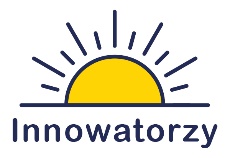 I INFORMACJE NA TEMAT ZESPOŁUDane członków zespołuPodpisy członków zespołu – uczestników konkursuDane opiekuna nadzorującego pracę zespołuII INFORMACJE NA TEMAT KONCEPCJI ROZWIĄZANIA ZADANIA KONKURSOWEGOZadanie konkursowe, którego koncepcję opracuje zespół (proszę wskazać zadanie z listy opublikowanej przez Organizatora)Zgłoszenie zadania konkursowego, którego nie ma na liście opublikowanej przez Organizatora Dane przedsiębiorstwa, którego zgłoszenie dotyczy:Krótki opis problemu technicznego, funkcjonalnego lub technicznego zgłoszonego przez przedsiębiorstwo.Zatwierdzam tematykę oraz zakres zadań zaproponowany przez Zespół do realizacji w ramach konkursu „Wschodzący Innowatorzy”……………………………………………………..Przewodniczący Komisji KonkursowejTytuł koncepcji rozwiązania zadania konkursowegoOpis koncepcji rozwiązania zadania konkursowegoOpis koncepcji rozwiązania zadania konkursowego nie powinien przekraczać 3 stron.Do opisu można dołączyć schematy, szkice, rysunki, obliczenia, zdjęcia, itp. Opis innowacyjności planowanego rozwiązania (maks. 1 strona)Informacja Administratora w związku z przetwarzaniem danych osobowych – zgodnie z art. 13 ust. 1 i 2 Rozporządzenia Parlamentu Europejskiego i Rady (UE) 2016/679 z dnia 27 kwietnia 2016 r. w sprawie ochrony osób fizycznych w związku z przetwarzaniem danych osobowych i w sprawie swobodnego przepływu takich danych oraz uchylenia dyrektywy 95/46/WE (zwanego dalej RODO)Administratorem Pani/Pana danych osobowych jest Politechnika Lubelska, z siedzibą przy ul. Nadbystrzyckiej 38 D , 20-618 Lublin.Administrator, zgodnie z art. 37 ust. 1 lit. a RODO, powołał Inspektora Ochrony Danych, z którym w sprawach związanych z przetwarzaniem danych osobowych może się Pani/Pan kontaktować za pomocą poczty elektronicznej pod adresem: t.jonski@pollub.plPani / Pana dane osobowe będą przetwarzane w celu:rejestracji uczestnictwa w konkursie oraz organizacji konkursu „Wschodzący Innowatorzy”, ogłoszenia  wyników konkursu i publikowania informacji o laureatach,dokumentowania konkursu poprzez przetwarzanie danych osobowych, w tym wizerunku uczestników konkursu - na podstawie - art. 6 ust. 1 lit. e RODO lub na podstawie udzielonej zgody – art. 6 ust. 1 lit. a RODO w przypadku przetwarzania indywidualnych wizerunków uczestników. Odbiorcami Pani/Pana danych osobowych mogą być podmioty uprawnione na podstawie przepisów prawa, dostawcy usług informatycznych administratora oraz w zakresie danych zwycięzców (w zakresie imienia, nazwiska, wizerunku i nazwy szkoły) – użytkownicy stron internetowych administratora oraz portali społecznościowych na których administrator posiada konta. Pani/Pana dane osobowe będą przechowywane w okresach niezbędnych do realizacji wyżej określonych celów.Przysługuje Pani/Panu prawo dostępu do treści swoich danych oraz z zastrzeżeniem przepisów prawa przysługuje Pani/Panu prawo do:cofnięcia udzielonej zgody, z zastrzeżeniem, że wycofanie zgody nie wpływa na zgodność z prawem przetwarzania którego dokonano na podstawie zgody przed jej wycofaniem;sprostowania danych;usunięcia danych;ograniczenia przetwarzania danych;wniesienia sprzeciwu wobec przetwarzania danych osobowych;Przysługuje Pani/Panu prawo do wniesienia skargi do organu nadzorczego – Prezesa Urzędu Ochrony Danych Osobowych, gdy uzna Pani/Pan, że przetwarzanie danych osobowych narusza powszechnie obowiązujące przepisy w tym zakresie. Podanie danych osobowych jest dobrowolne, ale niezbędne do wzięcia udziału w konkursie. Konsekwencją ich niepodania będzie brak możliwości wzięcia udziału w konkursie.Dane osobowe nie będą wykorzystywane do zautomatyzowanego podejmowania decyzji ani profilowania, o którym mowa w art. 22.…………………………………………………………………………………………………………………….Miejscowość, data , podpisy członków zespołuZałącznik nr 2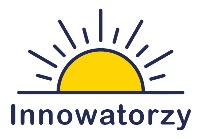 Zgoda na udział w konkursie oraz publikację danych niepełnoletniego uczestnika Konkursu „Wschodzący Innowatorzy”Wyrażam zgodę na uczestnictwo mojego syna/córki (osoby pozostającej pod opieką prawną)/podać imię i nazwisko niepełnoletniego uczestnika konkursu/w konkursie „Wschodzący Innowatorzy”.Wyrażam również zgodę na podanie do publicznej wiadomości imienia i nazwiska mojego syna/córki (osoby pozostającej pod opieką prawną) oraz nazwy szkoły, w związku z jego/jej udziałem w konkursie oraz publikacją informacji o jego wynikach.Imię i nazwisko rodzica (opiekuna prawnego) niepełnoletniego uczestnika konkursu „Wschodzący Innowatorzy”:………………………………………………..………………………………………………………………./podpis rodzica (opiekuna prawnego) niepełnoletniego uczestnika konkursu/Załącznik nr 3Zgoda i zezwolenie na utrwalenie i rozpowszechnianie wizerunku oraz publikację danych uczestnika w przypadku wygranej w konkursie – uczestnik pełnoletniWyrażam zgodę na podanie do publicznej wiadomości mojego imienia i nazwiska oraz nazwy szkoły, w związku z moim udziałem w konkursie oraz publikacją informacji o jego wynikach.Wyrażam zgodę na nieodpłatne używanie, wykorzystanie rozpowszechnianie mojego wizerunku utrwalonego jakąkolwiek techniką na wszelkich nośnikach (w tym w postaci fotografii dokumentacji filmowej) przez Organizatora, na potrzeby działań promocyjnych związanych z organizowanym przez Politechniczną Sieć Via Carpatia konkursem „Wschodzący Innowatorzy”.1.	Niniejsza zgoda jest nieodpłatna, nie jest ograniczona ilościowo, czasowo ani terytorialnie.2.	Dla potrzeb działań promocyjnych mój wizerunek może być użyty do różnego rodzaju form elektronicznego przetwarzania, kadrowania kompozycji, a także zestawiony z wizerunkami innych osób, może być uzupełniony towarzyszącym komentarzem, natomiast nagrania filmowe z jego udziałem mogą być mogą być cięte, montowane, modyfikowane, dodawane do innych materiałów powstających na potrzeby konkursów oraz w celach informacyjnych i promocyjnych Organizatora.3.	Niniejsza zgoda obejmuje wszelkie formy publikacji, w szczególności rozpowszechnianie w Internecie (w tym na stronach Organizatora), stronach internetowych Uczelni partnerskich, portalach społecznościowych Facebook, YouTube itp.) oraz zamieszczenie w materiałach promocyjnych i informacyjnych. 4.	Oświadczam, że zapoznałem/am się z Regulaminem konkursu „Wschodzący Innowatorzy” oraz wyrażam zgodę na przetwarzanie mojego wizerunku w związku z udziałem w konkursie. Informuję, że zapoznałam/em się z obowiązkiem informacyjnym administratora w zakresie przetwarzania moich danych osobowych. Załącznik nr 4Zgoda i zezwolenie na utrwalenie i rozpowszechnianie wizerunku oraz publikację danych uczestnika w przypadku wygranej w konkursie – uczestnik pełnoletniWyrażam zgodę na podanie do publicznej wiadomości imienia i nazwiska mojego syna/córki (osoby pozostającej pod opieką prawną) /podać imię i nazwisko niepełnoletniego uczestnika konkursu/oraz nazwy szkoły, w związku z jego/jej udziałem w konkursie Wschodzący Innowatorzy oraz publikacją informacji o jego wynikach.Wyrażam również zgodę na nieodpłatne używanie, wykorzystanie i rozpowszechnianie wizerunku mojego syna/córki (osoby pozostającej pod opieką prawną), utrwalonego jakąkolwiek techniką na wszelkich nośnikach (w tym w postaci fotografii i dokumentacji filmowej) przez Organizatora, na potrzeby działań promocyjnych związanych z organizowanym przez Politechniczną Sieć Via Carpatia konkursem „Wschodzący Innowatorzy”.1.	Niniejsza zgoda jest nieodpłatna, nie jest ograniczona ilościowo, czasowo ani terytorialnie.2.	Dla potrzeb działań promocyjnych wizerunek mojego dziecka może być użyty do różnego rodzaju form elektronicznego przetwarzania, kadrowania i kompozycji, a także zestawiony z wizerunkami innych osób, może być uzupełniony towarzyszącym komentarzem, natomiast nagrania filmowe z jego udziałem mogą być mogą być cięte, montowane, modyfikowane, dodawane do innych materiałów powstających na potrzeby konkursów oraz w celach informacyjnych i promocyjnych Organizatora.3.	Niniejsza zgoda obejmuje wszelkie formy publikacji, w szczególności rozpowszechnianie w Internecie (w tym na stronach Organizatora), stronach internetowych Uczelni partnerskich, portalach społecznościowych Facebook, YouTube itp.) oraz zamieszczenie w materiałach promocyjnych i informacyjnych. Wizerunek nie może być użyty w formie lub publikacji dla mojego syna/córki (osoby pozostającej pod opieką prawną) obraźliwej lub naruszać w inny sposób dobra osobiste.4.	Oświadczam, że zapoznałem/am się z Regulaminem konkursu Wschodzący Innowatorzy oraz wyrażam zgodę na przetwarzanie wizerunku mojego syna/córki (osoby pozostającej pod opieką prawną) w związku z udziałem w konkursie. Informuję, że zapoznałam/em się z obowiązkiem informacyjnym administratora w zakresie przetwarzania moich danych osobowych. Załącznik nr 6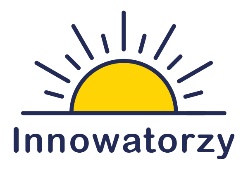 …………………………………………………Miejscowość , data Oświadczam, że przedsiębiorstwo…………………………………………………………………………………………………………..                                                                                                               (nazwa przedsiębiorstwa)prowadzi działalność gospodarczą na terenie województwa lubelskiego.Ponadto oświadczam, że zadanie pt: ………………………………………………………………………………………………………..                                                                                                                       (nazwa zadania)zgłoszone przez zespół ze szkoły ………………………………………………………………….……………………………………………..                                                                                                                          (nazwa szkoły)w ramach Konkursu „Wschodzący Innowatorzy” ogłoszonego przez Politechnikę Lubelską jest zadaniem związanym z rzeczywistym problemem występującym w naszym przedsiębiorstwie.Deklaruję chęć współpracy z zespołem zgłaszającym oraz Politechniką Lubelską w celu rozwiązania zgłoszonego w ramach Konkursu „Wschodzący Innowatorzy” zadania.………………………………………………………………………………………………………(pieczęć przedsiębiorcy i podpis osoby reprezentującej przedsiębiorcę)Imię i nazwiskoWieke-mailNazwa i adres szkołyImię i nazwiskoNazwa i adres szkołye-mail , telefonPodpis opiekunaNazwa zadania konkursowegoNazwa przedsiębiorstwa Nazwa przedsiębiorstwa NIPSiedziba firmy Osoba do kontaktu w przedsiębiorstwie: imię i nazwisko, adres mailowy i telefonOpisTytuł zadania Problemu występującyw przedsiębiorstwieOczekiwania jakie powinno spełniać proponowanerozwiązaniemiejscowość, data, czytelny podpis uczestnika konkursuMiejscowość, data, czytelny podpis rodzica lub opiekuna prawnego uczestnika